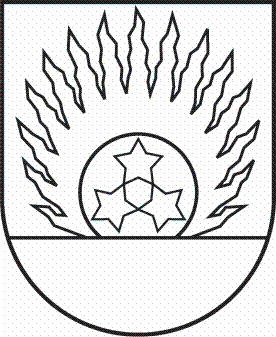 LATVIJAS REPUBLIKAOZOLNIEKU NOVADSOZOLNIEKU NOVADA DOMEReģ. Nr. , Stadiona iela 10, Ozolnieki, Ozolnieku pagasts, Ozolnieku novads, LV 3018 Tālr.63028876, 63084721, e-pasts: ozolnieki@ozolnieki.lv, www.ozolnieki.lv_____________________________________________________________________________________________DOMES LĒMUMSNr.1Stadiona iela 10, Ozolnieki, Ozolnieku pagasts, Ozolnieku novads 2021.gada 21.jūnijā		   												protokols Nr.16 Par Ozolnieku novada pašvaldības budžeta 2021.gadam grozījumiemPamatojoties uz likuma “Par pašvaldībām” 46.pantu un likumu “Par pašvaldību budžetiem” 30.pantu, Ozolnieku novada dome nolemj izdarīt grozījumus Ozolnieku noada pašvaldības budžetā 2021.gadam.Ozolnieku novada dome nolemj:Izdarīt sekojošus grozījumus budžeta  plānā:Apstiprināt saistošos noteikumus Nr.8/2021 “Grozījumi Ozolnieku novada  pašvaldības 2021.gada 28.janvāra saistošajos noteikumos Nr.5/2021 „Par Ozolnieku novada pašvaldības budžetu 2021.gadam”.Domes priekšsēdētājs													A.OzoliņšNr.p.k.Struktūrvienības kodsStruktūrvienībaFinansējumsPlāns pirms grozījumiemGrozījumi +/-Plāns ar izmaiņāmKomentāriIEŅĒMUMI:1Ieņēmumi no pašvaldības īpašuma pārdošanas (13.000)06.6111Teritoriju apsaimniekošana1.11350000170000520000Ieņēmumi no pašvaldības nekustamā īpašuma pārdošanas2Transferti (18.000)09.111PII Zīlīte1.2814537015590160960IZM, piemaksas pedagogu palīgiem COVID-19 laikā309.112PII Bitīte1.2856482719563677IZM, piemaksas pedagogu palīgiem COVID-19 laikā409.113PII Saulīte1.2811837610185128561IZM, piemaksas pedagogu palīgiem COVID-19 laikā509.117PII Pūcīte1.28793121181691128IZM, piemaksas pedagogu palīgiem COVID-19 laikā609.214Garozas PS1.281475763305150881IZM, piemaksas pedagogu palīgiem COVID-19 laikā709.215Salgales PS1.281209822371123353IZM, piemaksas pedagogu palīgiem COVID-19 laikā809.211Teteles PS1.2831402212170326192IZM, piemaksa individuālajām konsultācijām COVID-19 laikā909.212Ozolnieku VSK1.281114300479701162270IZM, piemaksa individuālajām konsultācijām COVID-19 laikā1009.214Garozas PS1.281475765728153304IZM, piemaksa individuālajām konsultācijām COVID-19 laikā1109.215Salgales PS1.281209825730126712IZM, piemaksa individuālajām konsultācijām COVID-19 laikā1209.511Ozolnieku MS1.281231924131127323NKC, piemaksa par papildus slodzi COVID-19 laikā mūzikas skolām1309.512Salgales MMS1.2846128203148159NKC, piemaksa par papildus slodzi COVID-19 laikā mūzikas skolām1409.513Ozolnieku sporta skola1.2848167154349710IZM, piemaksa par papildus slodzi COVID-19 laikā sporta skolai15Iestādes ieņēmumi (21.000)10.201SAC Zemgale1.111275616408001316416VSAA, Vienreizējs pabalsts (pabalsts pie pensijas) ārkārtas situācijas laikā SAC klientiemIZDEVUMI:16Atlīdzība (1000)09.111PII Zīlīte1.2877246615590788056IZM, piemaksas pedagogu palīgiem COVID-19 laikā1709.112PII Bitīte1.283516487195358843IZM, piemaksas pedagogu palīgiem COVID-19 laikā1809.113PII Saulīte1.2855127810185561463IZM, piemaksas pedagogu palīgiem COVID-19 laikā1909.117PII Pūcīte1.2823400111816245817IZM, piemaksas pedagogu palīgiem COVID-19 laikā2009.211Teteles PS1.2849974512170511915IZM, piemaksa individuālajām konsultācijām COVID-19 laikā2109.212Ozolnieku VSK1.281336087479701384057IZM, piemaksa individuālajām konsultācijām COVID-19 laikā2209.214Garozas PS1.284258659033434898IZM, piemaksa individuālajām konsultācijām COVID-19 laikā2309.215Salgales PS1.283538118101361912IZM, piemaksa individuālajām konsultācijām COVID-19 laikā2409.511Ozolnieku MS1.282315084131235639NKC, piemaksa par papildus slodzi COVID-19 laikā mūzikas skolām2509.512Salgales MMS1.281060762031108107NKC, piemaksa par papildus slodzi COVID-19 laikā mūzikas skolām2609.513Ozolnieku sporta skola1.282563661543257909IZM, piemaksa par papildus slodzi COVID-19 laikā sporta skolai27Preces un pakalpojumi (2000)08.11127Sporta nodaļa1.1178247-2287455373Volejbola komandas Ozolnieki un florbola komandas Ozolnieki finansējums pārdalīts precēm un pakalpojumiem +18626, transporta izdevumi -1500, izdevumi dažādiem pasākumiem -400002808.201Kultūras nodaļa1.1171770-4000031770-40000 izdevumi dažādiem pasākumiem2908.231Ozolnieku Tautas nams1.1190100-1150078600-10000 izdevumi pasākumiem, -1500 transporta izdevumi3009.211Teteles PS1.11123205-11500111705Transporta izdevumi -4500, ēdināšanas izdevumi -70003109.212Ozolnieku VSK1.11409935-11000398935Transporta izdevumi -110003209.214Garozas PS1.1193550-100092550Transporta izdevumi -10003309.215Salgales PS1.1186374-150084874Transporta izdevumi -15003409.511Ozolnieku MS1.1129420-50028920Transporta izdevumi -5003509.513Ozolnieku SS1.1184650-200082650Transporta izdevumi -20003609.815Izglītības nodaļa1.1190691-1100059691Dažādiem pasākumiem -10000, transporta pakalpojumiem -100037Subsīdijas un dotācijas (3000)08.11127Sporta nodaļa1.1138334-2183316501Volejbola komandas Ozolnieki un florbola komandas Ozolnieki finansējums3804.912Attīstības daļa1.1137000-2000017000Subsīdijas kompensējot pieslēgšanos centralizētajai kanalizācijas sistēmai39Pamatkapitāla veidošana (5000)08.11127Sporta nodaļa1.11032073207Garozas Diska Golfa trases izveidei4004.912Attīstības daļa1.11250001714842148Pašvaldības dzīvokļu kapitālajam remontam un elektronisko mērījumu veikšanai dzīvokļos4106.6111Teritoriju apsaimniekošana1.11275550033517446107244Izmaiņas saskaņā ar investīciju plānu4208.113Sporta komplekss Mālzeme1.117000900016000Sporta zāles jumta logu remonts4308.201Kultūras nodaļa1.1165750-65000750Netiks realizēts projekts - Daudzfunkcionālā kultūras centra būvniecība4408.211Ozolnieku novada centrālā bibliotēka1.1133500619339693Kāpņu telpas remonts4509.111PII Zīlīte1.11404347-36500039347Stadiona ielas piegulošās teritorijas labiekārtošanai nav iespējams saņemt aizņēmumu, kapitālieguldījumu plāns papildināts ar izdevumiem telpu remontiem 35000 EUR.4609.112PII Saulīte1.1132600-300002600Atlikta āra nojumes un sporta laukuma izbūve4709.117PII Pūcīte1.11180500-34391770613 nojumju remonts pēc iepirkuma izmaksājis mazāk4809.211Teteles PS1.1131950489736847WC remonts pēc iepirkuma dārgāks4909.212Ozolnieku VSK1.1196613279305375918Pēc iepirkuma dārgāka VSK sporta spēļu laukumu izbūve, kapitālieguldījumu plāns papildināts ar OVSK piebūves projektēšanas izmaksām, projektēšanas izmaksas stadiona skrejceļa atjaunošanai5009.214Garozas PS1.11341002147055570Pēc iepirkuma dārgāks aktu zāles remonts5109.513Ozolnieku SS1.115150069949631509969Sporta skolas sporta spēļu laukumu izveide, atjaunošana5209.819Jaunatnes lietu nodaļa1.11204001843538835Jauniešu aktivitāšu laukuma izveide Brankās53Sociālie pabalsti (6000)10.201SAC Zemgale1.1110050040800141300VSAA, Vienreizējs pabalsts (pabalsts pie pensijas) ārkārtas situācijas laikā SAC klientiem5409.815Izglītības nodaļa1.11394000-100000294000Pabalsti brīvprātīgo iniciatīvu izpildei- samazinājušies maksājumi privātajām PII